Pasig City09108892470iamurcesio@gmail.comSeptember 28, 2022MERCAN CANADA EMPLOYMENT Philippines Incorporated Unit 502 Galleria Corporate Center Edsa CornerOrtigas, Quezon CityDear Maam/Sir:I have learned that your searching for an Forklift Operator. I am Urcesio B. Sistoso Jr a highschool graduate, a professional Licensed Driver (1,2,3) and also have a NC II driving operator.In great appreciation, I am writing to apply as an Forklift Operator.  I believe that my education, skill-set, trainings and experience make me suitable candidate for this role. I am excited about the possibility of working for you as a Forklift Driver where I will have an opportunity to grow both personally and professionally.I have enclosed my resume together with this application letter. I hope you will give me the opportunity to discuss further my personal qualifications. You can reach me through the contact numbers or the email address written above, at any time you find most convenient.God bless and thank you very much.Respectfully yours,URCESIO  B. SISTOSO JR.ApplicantEnclosure: ResumeURCESIO B. SISTOSO JR. 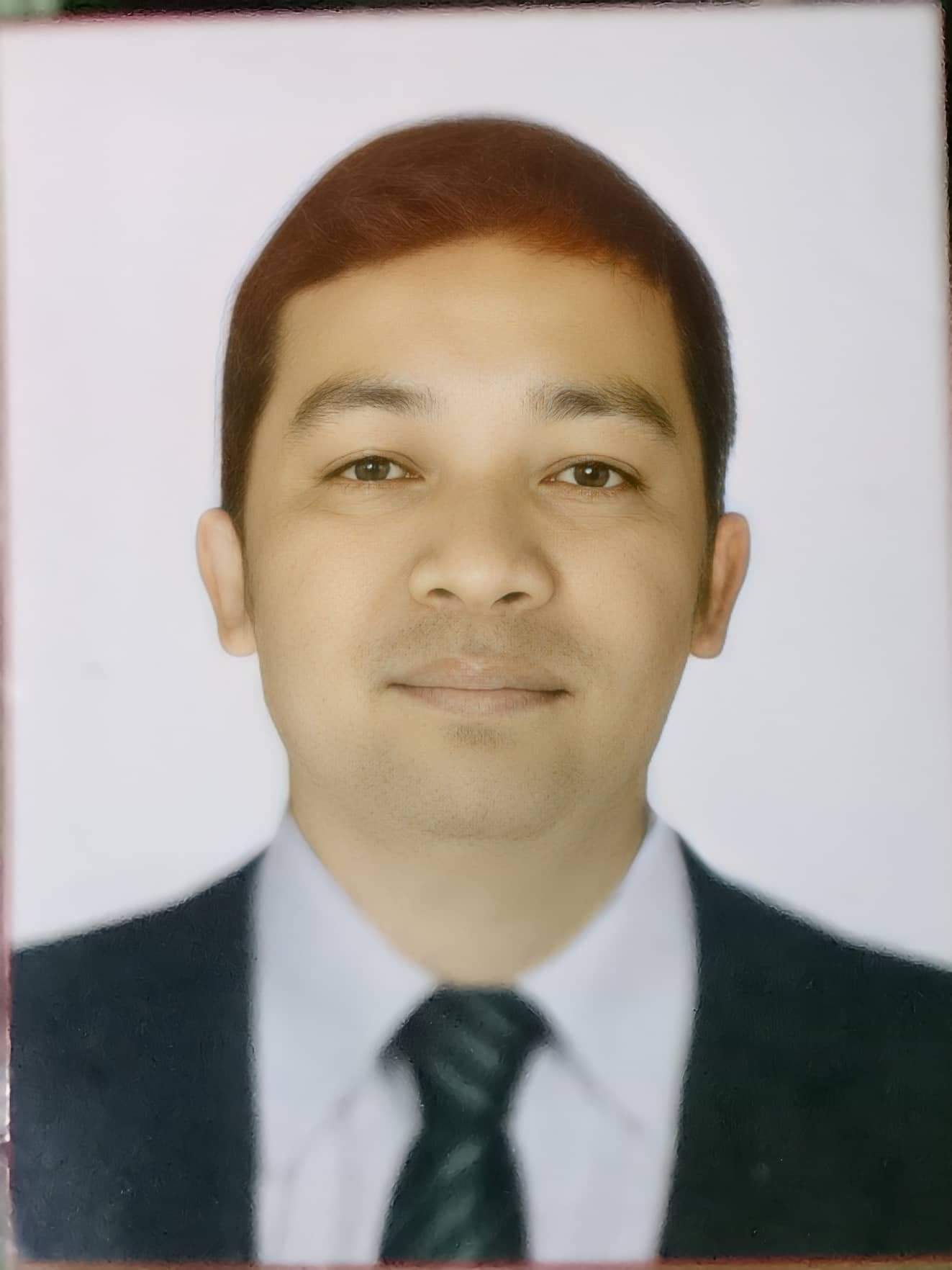 Quezon CityMobile Phone Number: 09108892470E-mail address: tikzmithjr@gmail.comPERSONAL PARTICULARSAge			:  33Date of Birth		:  March 1, 1989Height			:  5"3Weight			:  60kgFather’s Name     	:  Urcesio Tipan Sistoso Sr.Mother’s Name     	:  Lucena Pat BayarcalMarital Status		:  SingleReligion			:  Roman CatholicCitizenship		:  FilipinoOBJECTIVETo expand my knowledge and skills during our actual work experience in the workplace.EDUCATIONAL BACKGROUND    Bukidnon National School of Home Industries Maramag, Bukidnon. (2005-2006)WORK EXPERIENCE     Nestle ( Ace Conglomerate Distributor Inc.) 2015- 2016 Driver/Truck..     APEX Mining Corporation Incorporated. 2017-2022 Driver/Operator.CHARACTER REFERENCE       Jorolan, Jhonard G.       ACFT Refueller Driver       Pasay, City       09912244603